 «Научите ребёнка петь».Что такое песня?
Что такое ноты?
Это семь птенцов.
Что такое ноты?
Это трель скворцов,
Это до рассвета соловьи в садах...
Ничего нет в мире
Музыки чудесней,
Потому что музыка у нас в сердцах!

Что такое звуки?
За окном метель...
Что такое звуки?
По весне капель,
Это струны ливня, это первый гром!
Ничего нет в мире
Музыки чудесней,
Потому что музыка живёт во всём.

Что такое песня?
Это верный друг.
Песня - это радость,
Звонкий смех вокруг,
Тысяча мелодий, голосов прибой...
Ничего нет в мире
Музыки чудесней,
Потому что музыка - всегда с тобой!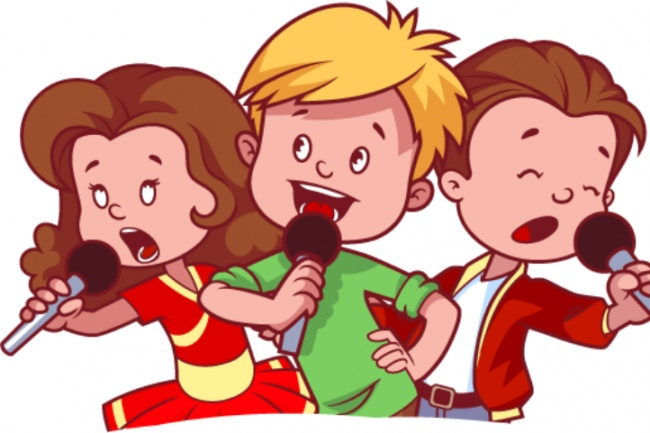 Чтобы  научить  ребёнка петь, не  требуется больших  усилий. Нужны  лишь  любовь и желание. Несколько практических  советов  помогут  приобщить вашего  малыша  к  пению.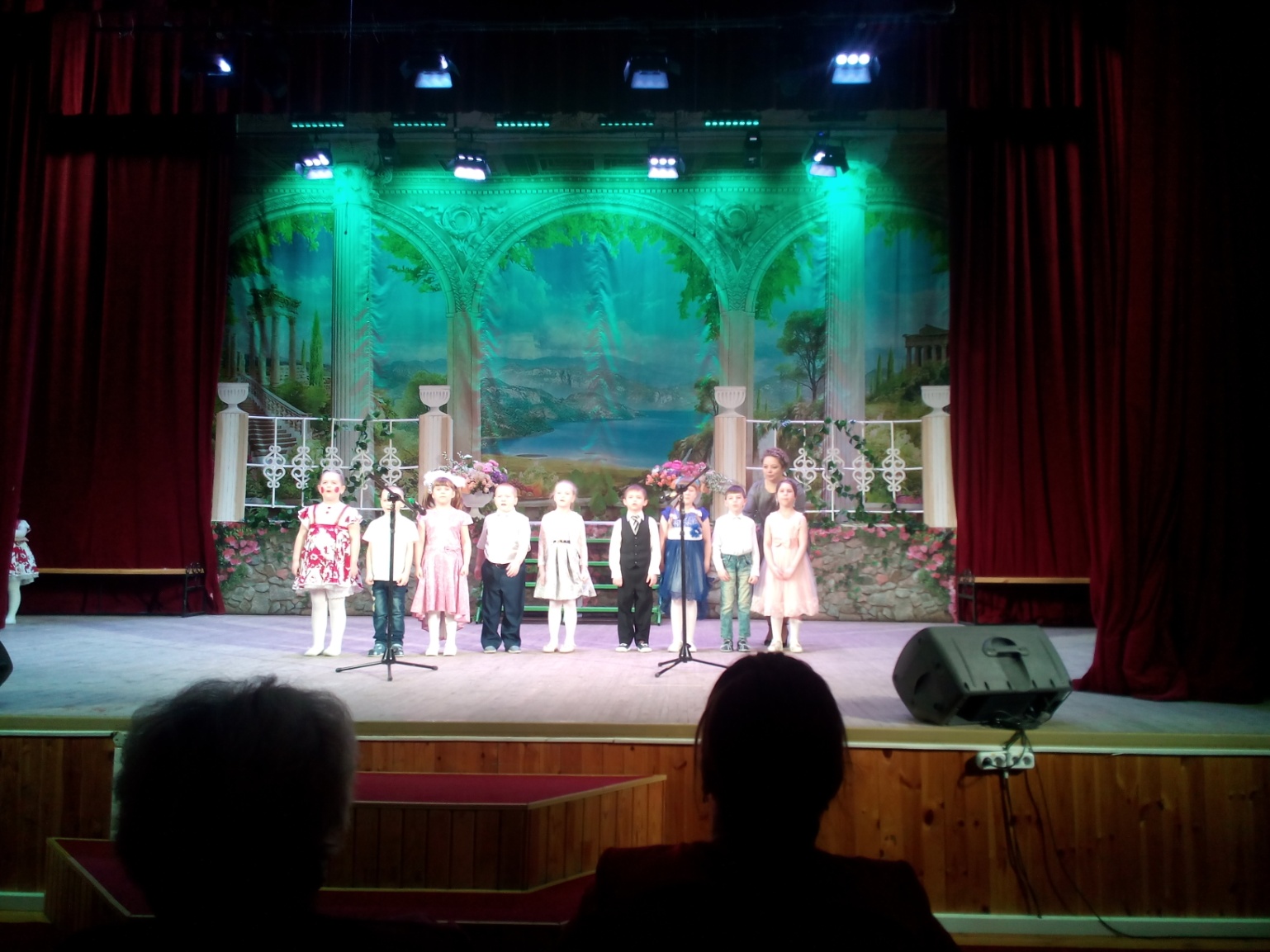 Главный  принцип в  работе  с  детьми – создание  непринужденной  обстановки, в которой  ребёнок  чувствует  себя  комфортно, раскрепощено, радостно. Руководствуйтесь  этим  принципом  и  дома. Пусть  ваши  занятия будут  проходить  в  непринуждённой  весёлой, игровой    форме. И  тогда  однажды, услышав, как  ваш малыш  распевает  песни, вы  испытаете  настоящую  родительскую  гордость  и  поймёте, насколько  он  талантлив, музыкален  и  способен  к  обучению.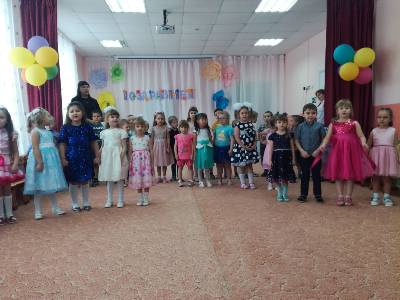 Наверноё, вы  замечали, что мамы, горячо  любящие  своего  ребёнка, частенько, занимаясь  малышом  или  даже  обычной  домашней работой, напевают. У  таких мам, как  правило, дети  вырастают  поющими. Возьмите  этот  пример  себе  на  заметку. Пойте  или  просто  напевайте  какую-нибудь  мелодию, занимаясь домашними делами, тем  самым создавая  добрую  ауру  тепла  и  уюта. И  однажды  ваш  ребёнок  начнёт  подражать  вам  или  даже  попытается  спеть вместе  с  вами.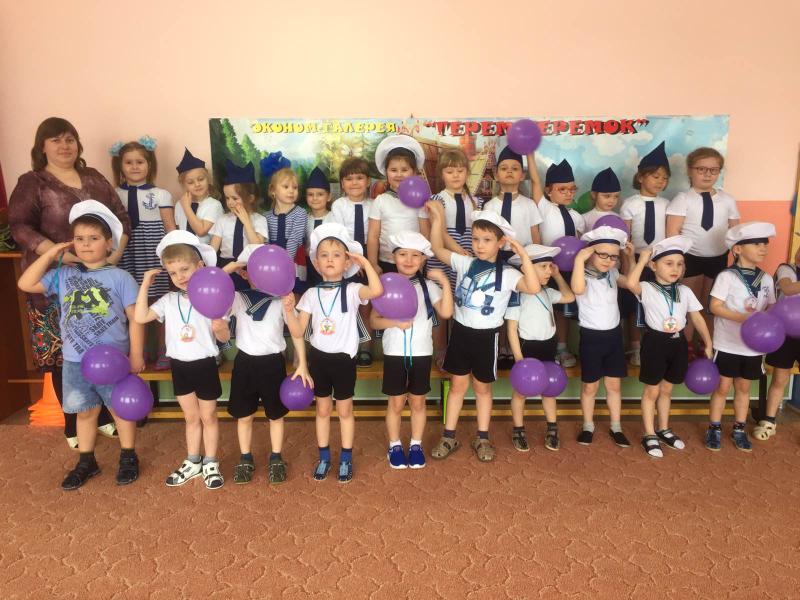 Основные  ошибки  родителей.   Насмешки.  Одна  из частых  ошибок  родителей – резкие  упрёки  и  насмешки. Например, «ты  неправильно открываешь  рот», «проговаривай звуки  чётко», «ты совсем  не  попадаешь  в  ноты», «не  шепелявь». Родители, которые  думают, что  их «наставления» пойдут  ребёнку  на  пользу,  и  он  тут же  начнёт  к  ним  прислушиваться, ошибаются. Такие  советы  никак  не  помогут  малышу  развивать  мелодичность  голоса. Более того, они  могут  просто-напросто  отбить  желание  петь.  Громче!   	Не  требуйте  от  ребёнка, чтобы  он  пел  громко. Громкость – не  главное. Как  можно  заметить на  занятиях  в  детском  саду, некоторые  дети  изо  всех  сил  стараются петь  как  можно  громче. Конечно, это  не  правильно. У  детей  в  возрасте  до  12  лет  голосовые  связки  очень  тонкие  и  слабые, поэтому  развивать  и  тренировать  их  нужно  постепенно. Этого  дети  не  знают  и  стремятся  выделиться  за счёт  громкости, что  может  привести  к  потере  голоса.(Автор: Фенёк Дарья Владимировна,    музыкальный руководитель)